						Předkládá:	Mgr. Jiří Pospíšil,								1. náměstek primátora						Zpracovaly:	Mgr. Alexandra Klímková,	vedoucí Odboru správy a údržby majetku města								Ing. Milena Vrbová,			odborný referent oddělení nakládání s majetkem města Odboru SÚMMZasedání Zastupitelstva města Prostějovakonané dne 08. 09. 2020Schválení prodeje části pozemku p.č. 508 v k.ú. KrasiceNávrh usnesení:Zastupitelstvo města Prostějovas c h v a l u j eprodej části pozemku p.č. 508 – ostatní plocha o výměře 3 m2 v k.ú. Krasice (dle geometrického plánu č. 774-402/2019 ze dne 09.01.2020 nově pozemek p.č. st. 831/2 v k.ú. Krasice), vlastníkovi stavby stojící na tomto pozemku za následujících podmínek:za kupní cenu ve výši dle znaleckého posudku (cena obvyklá) 300 Kč bez DPH/m2, tj. celkem 900 Kč bez DPH, splatnou před podpisem kupní smlouvy,náklady spojené s vypracováním geometrického plánu, znaleckého posudku a správní poplatek spojený s podáním návrhu na povolení vkladu vlastnického práva do katastru nemovitostí uhradí kupující. Důvodová zpráva:Dne 16.01.2020 se na Odbor správy a údržby majetku města Magistrátu města Prostějova obrátily fyzické osoby se žádostí o prodej části pozemku Statutárního města Prostějova p.č. 508 v k.ú. Krasice o výměře 3 m2, na které se nachází část jejich stavby skladu na nářadí s posezením. Dle geometrického plánu č. 774-402/2019 ze dne 09.01.2020, zpracovaného na náklady žadatelů, se nově jedná o pozemek p.č. st. 831/2 v k.ú. Krasice. Prodejem předmětného pozemku vlastníkovi stavby na ní umístěné dojde k dořešení majetkoprávních vztahů a bude možné stavbu jako součást pozemku zapsat do katastru nemovitostí. Záležitost je řešena pod sp. zn. OSUMM 50/2020. Stanoviska odborů MMPv (subjektů):1. Odbor územního plánování a památkové péče sděluje, že předmětná část výše uvedeného pozemku je dle platného územního plánu součástí plochy č. 0992-rekreace zahrádkářské osady (RZ) s maximální výškou zástavby 5/7m (maximální výška římsy nebo okapní hrany/maximální výška hřebene střechy nebo ustoupeného podlaží pod úhlem 45°) a že nemá z hlediska územního plánu Prostějov zásadní námitky k odkoupení části pozemku parc. č. 508 v k.ú. Krasice.  2. Odbor rozvoje a investic sděluje, že nemá námitky k majetkoprávnímu dořešení zastavění uvedené části pozemku Statutárního města Prostějova soukromou stavbou, a to odprodejem části uvedeného pozemku či její směnou. 3. Odbor životního prostředí nemá námitek k odkupu části předmětného pozemku.4. Odbor dopravy jako příslušný silniční správní úřad pro místní komunikace, veřejně přístupné účelové komunikace a silnice II. a III. tříd dle § 40 odst. 4 a 5 zákona č. 13/1997 Sb., o pozemních komunikacích, ve znění pozdějších předpisů, k prodeji části pozemku panu Homolovi nemá námitek.5. Osadní výbor Čechovice, Krasice, Domamyslice byl požádán o stanovisko dne 04.02.2020 a dne 30.03.2020. Ke dni zpracování materiálu se Osadní výbor Čechovice, Krasice, Domamyslice k předmětné záležitosti nevyjádřil, resp. se nesešel.Rada města Prostějova dne 19.05.2020 usnesením č. 0349 vyhlásila záměr prodeje části pozemku p.č. 508 – ostatní plocha o výměře 3 m2 v k.ú. Krasice (dle geometrického plánu č. 774-402/2019 ze dne 09.01.2020 nově pozemek p.č. st. 831/2 v k.ú. Krasice) za následujících podmínek:a)	za kupní cenu ve výši minimálně dle znaleckého posudku (cena obvyklá) splatnou před podpisem kupní smlouvy,b)	náklady spojené s vypracováním geometrického plánu, znaleckého posudku a správní poplatek spojený s podáním návrhu na povolení vkladu vlastnického práva do katastru nemovitostí uhradí kupující.Záměr prodeje předmětného pozemku byl v souladu s příslušnými ustanoveními zákona č. 128/2000 Sb., o obcích (obecní zřízení), ve znění pozdějších předpisů, zveřejněn vyvěšením na úřední desce Magistrátu města Prostějova a způsobem umožňujícím dálkový přístup. K vyhlášenému záměru se v zákonem stanovené lhůtě nikdo jiný nepřihlásil.Dle znaleckého posudku byla obvyklá cena předmětného pozemku znalcem stanovena ve výši 300 Kč/m2, tj. celkem 900 Kč.6. Stanovisko předkladatele:S ohledem na výše uvedené skutečnosti Odbor správy a údržby majetku města nemá námitek ke schválení prodeje části pozemku p.č. 508 v k.ú. Krasice o výměře 3 m2 (dle geometrického plánu č. 774-402/2019 ze dne 09.01.2020 nově pozemek p.č. st. 831/2 v k.ú. Krasice) vlastníkovi stavby stojící na tomto pozemku za podmínek dle návrhu usnesení. Fyzické osoby nejsou dlužníky Statutárního města Prostějova.Materiál byl předložen k projednání na schůzi Finančního výboru dne 02.09.2020.Přílohy:fotomapakopie geometrického plánupřehledová mapafotodokumentace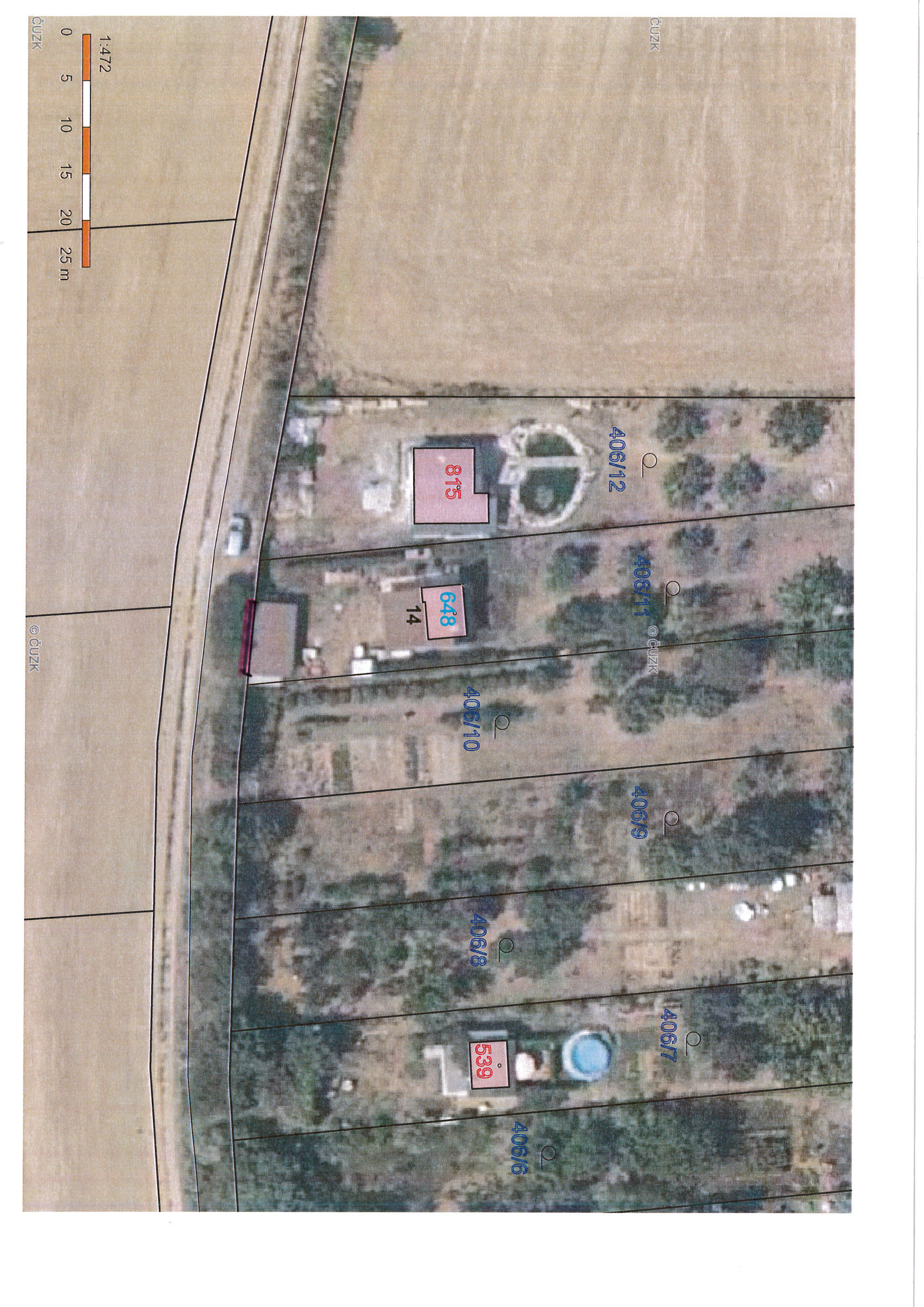 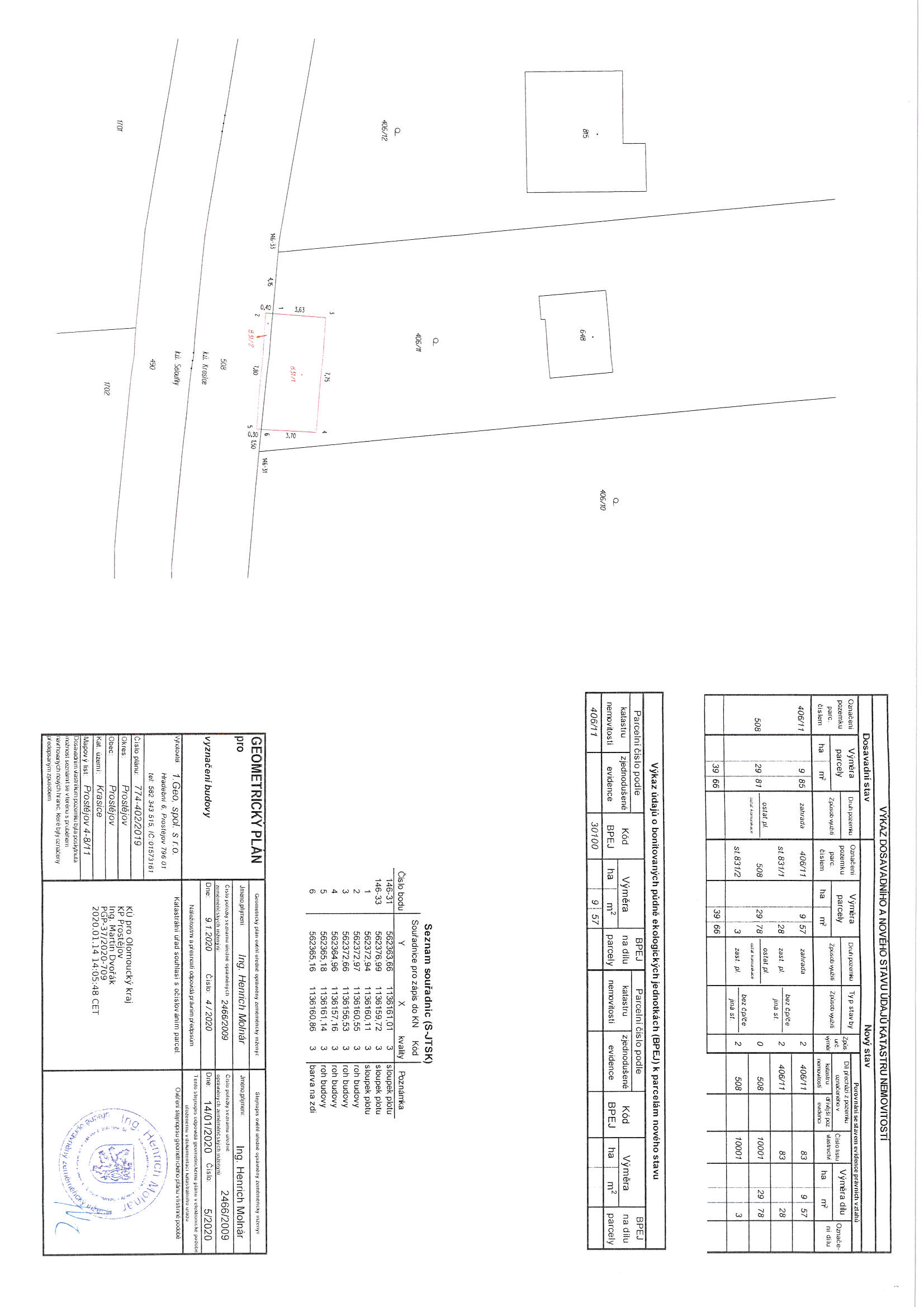 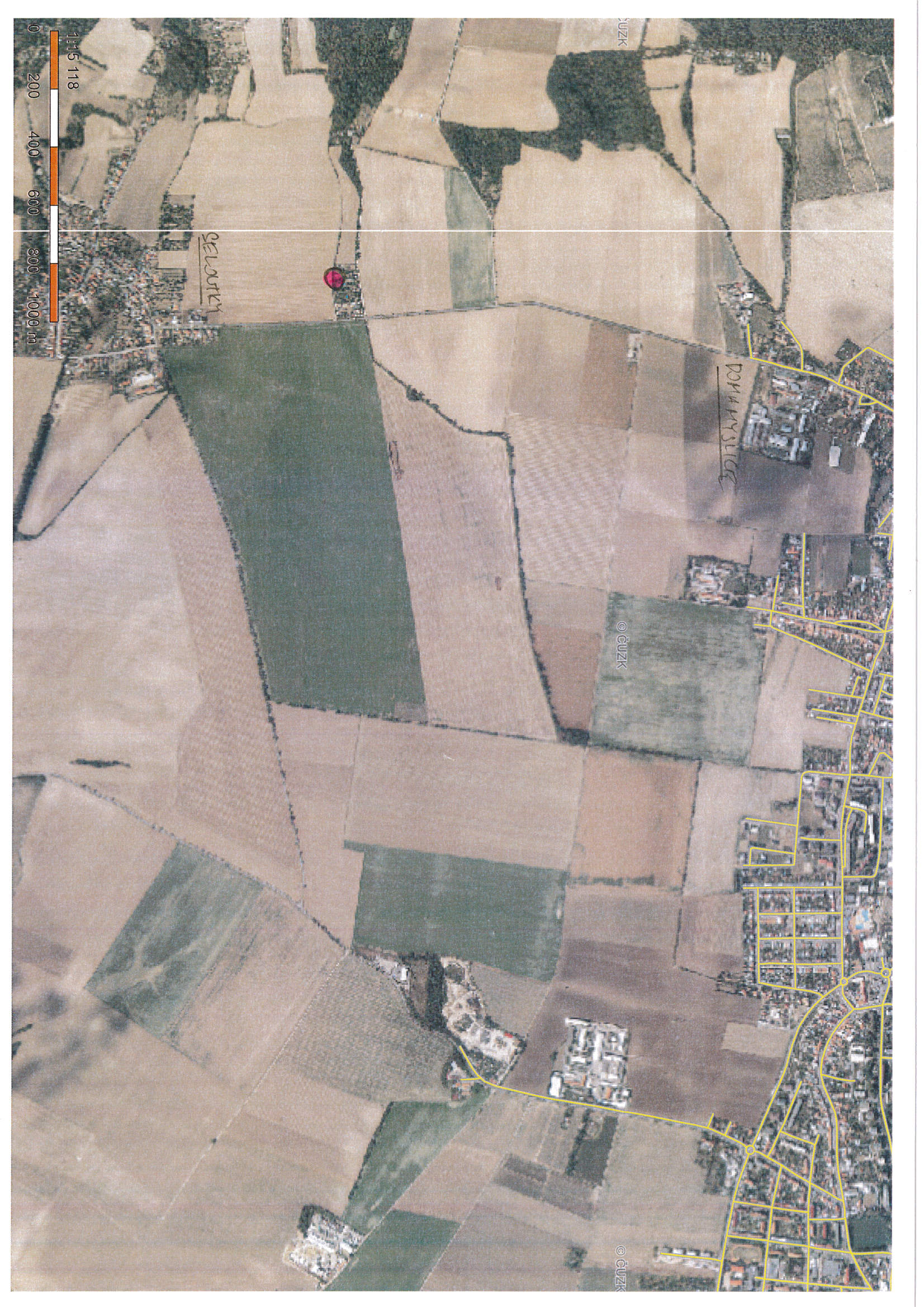 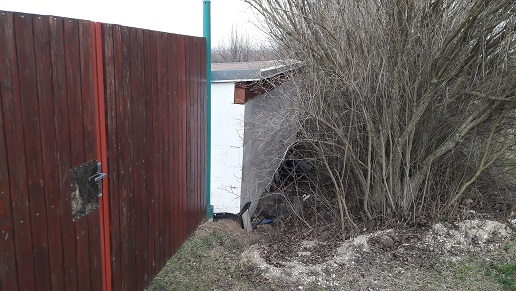 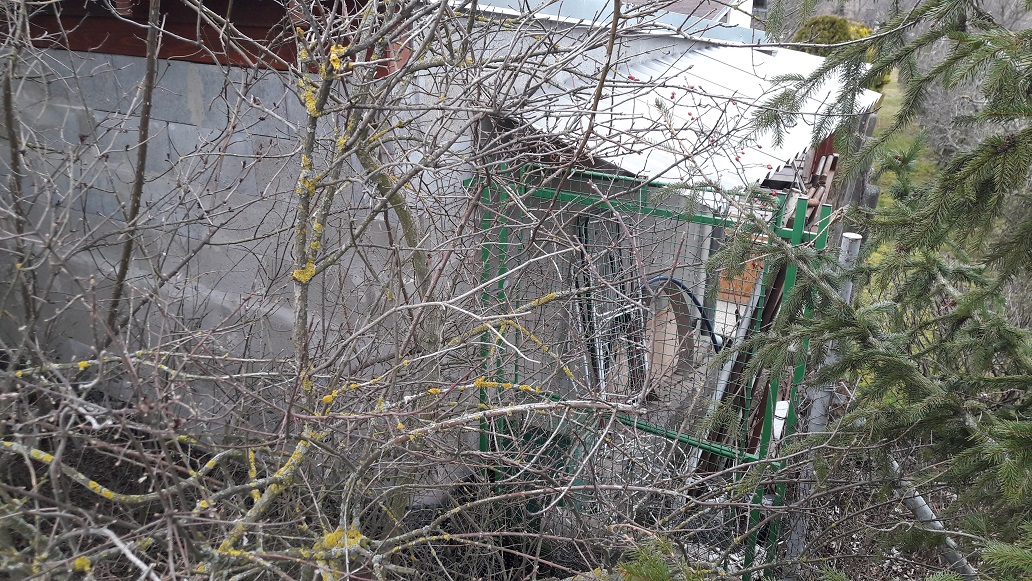 P o d p i s yP o d p i s yP o d p i s yP o d p i s yPředkladatelMgr. Jiří Pospíšil, 1. náměstek primátora25.08.2020Mgr. Jiří Pospíšil, v.r.Za správnostMgr. Alexandra Klímková, vedoucí Odboru správy a údržby majetku města25.08.2020Mgr. Alexandra Klímková, v.r.Zpracovatel Ing. Milena Vrbová, odborný referent oddělení nakládání s majetkem města Odboru SÚMM25.08.2020Ing. Milena Vrbová, v.r.Důvodová zpráva obsahuje stanoviska dotčených odborů MMPv (subjektů)Důvodová zpráva obsahuje stanoviska dotčených odborů MMPv (subjektů)Důvodová zpráva obsahuje stanoviska dotčených odborů MMPv (subjektů)Důvodová zpráva obsahuje stanoviska dotčených odborů MMPv (subjektů)Odbor MMPv (subjekt)Odbor MMPv (subjekt)Stanovisko ze dneResumé1.OÚPPP20.02.2020nemá zásadní námitky 2.ORI23.02.2020nemá námitky 3.OŽP06.03.2020nemá námitek 4.OD16.03.2020nemá námitek 5.Osadní výbor Čechovice, Krasice, Domamyslice---ke dni zpracování materiálu se nevyjádřil6.OSÚMM25.08.2020nemá námitek